Clarkston Farm and Garden Club 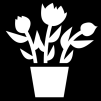 Active Membership Application FormNew member’s Personal Data and Contact Information:Name: 	_________________________________________	Spouse’s First Name: 	_____________________________________Date:	__________________________________________	Birth Day and Month: 	____________________________________Home Address: ____________________________________________________________________________________________Home Phone: 	___________________________________	Cell Phone:	____________________________________________Email: 	_________________________________________My Garden Related Interests are: 	_____________________________________________________________________________	________________________________________________________________________________________________________	________________________________________________________________________________________________________CF&GC Membership Dues:Membership Begins on June 1st and Ends on May 31st of Each Year.Active Membership Dues: $25 (*)    Blooms Dues:  $10      (*) Including a Yearly Subscription to the Michigan Division Newsletters and the National Farm and Garden Club MagazineCF&GC Membership Responsibilities:Attend at Least Five Monthly Meetings (the First Monday of the Month from March to December).Serve on the Hospitality Committee Once During the Year.All Members Should be Involved in the Garden Walk in July and the Greens Market in December.  Your membership is important to us and so is your time!  Please select the committees (**) that you think you may enjoy, have an interest, or experience in:	□ Communications		□ Hospitality			□ Scholarship		□ Membership        		□ Downtown Planters          	□ Perennial Plant Exchange	□ Greens Market		                □ Library Garden		 	□ Garden Walk	□ School Involvement		□ Mum and Cut Flower Sale		□ Design and Maintain Webpage and Facebook of Our Garden ClubWe welcome you and are very happy to have you as an interested member! If you have any questions, please call Pam Marin, pamarin7773@gmail.com, 6428 Enclave Drive., Clarkston 48348; 248-394-0318